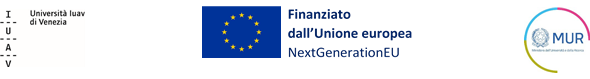 Allegato n. 3 (parte integrante del bando per le valutazioni comparative, per titoli e colloquio, per l’ammissione al corso di dottorato di ricerca Culture del progetto della Scuola di dottorato Iuav a.a. 2022/23. Borse di dottorato a valere sui fondi di cui al DM del 9 aprile 2022 n. 352)DICHIARAZIONE SOSTITUTIVA DI CERTIFICAZIONE AI SENSI DEL D.P.R. 28 DICEMBRE 2000 N.445 (da utilizzare solo nel caso in cui non si sia in possesso della certificazione di conoscenza a livello B2 di una delle principali lingue europee indicate nel bando all’art.6)Al RettoreUniversità IUAV di VeneziaSanta Croce 19130135 VeneziaLa/il sottoscritta/o___________________________________ Codice Fiscale___________________________________Nata/o a __________________________________ (Prov./Stato ___________________) il________________________Residente a ___________________________________ (Prov. o Stato Estero ______________) CAP_______________via_____________________________________________________________________________________________consapevole che per le ipotesi di falsità e dichiarazioni mendaci commesse con la presente autocertificazione ricorrono le sanzioni penali previste dal D.P.R. 28 dicembre 2000 n.445 art.76; consapevole altresì che i dati contenuti nella presente autocertificazione saranno trattati per le finalità inerenti ai compiti istituzionali delle amministrazioni coinvolte nel procedimento secondo le previsioni del Regolamento Europeo 2016/679 (GDPR) e decreto legislativo n. 196/2003 e successive modifiche e integrazioni,dichiara sotto la propria responsabilità(compilare una delle sezioni qui di seguito a secondo del caso in cui si ricade)Il certificato/attestato della conoscenza linguistica è depositato presso un’altra strutturaL’attestazione di conoscenza linguistica è stata conseguita attraverso il superamento di un esame di profitto universitarioIl candidato ricade nel caso di esonero di cui all’art. 6 comma 4 lettera a) del bando (possiede titolo di studio conseguito presso un’istituzione in cui gli insegnamenti sono impartiti interamente in una delle principali lingue europee: italiano (solo per stranieri), inglese, francese, tedesco e spagnolo)Il candidato ricade nel caso di esonero di cui all’art. 6 comma 4 lettera b) del bando (possiede in titolo di laurea nelle classi attinenti le lingue, letterature e culture europee indicate al comma 1 dell’art. 6 del bando: italiano (solo per stranieri) inglese, francese, tedesco e spagnolo)Il candidato ricade nel caso di esonero di cui all’art. 6 comma 4 lettera c) del bando (possiede la cittadinanza di un Paese in cui la lingua ufficiale sia l’inglese)Il candidato non ha ancora sostenuto la prova di verifica/test di valutazione per il rilascio dell’attestazione di conoscenza della lingua stranieraIl candidato ha sostenuto, con esito positivo, la prova di verifica/test di valutazione per il rilascio dell’attestazione di conoscenza della lingua straniera, ma il certificato/attestato non è ancora disponibileData ___________________________                                     Firma ___________________________________________                            di aver ottenuto la certificazione _______________________________ di conoscenza della lingua _______________attraverso il superamento di una prova di verifica/test di valutazione svolto in data _____________________________presso _______________________________________________________________________________________con la seguente valutazione _______________________________________________________________________La certificazione originale oggetto della presente dichiarazione è stata depositata presso / è stata trasmessa direttamente a   ___________________________________________________________________________________________al fine di ______________________________________________________________________________________Struttura di riferimento per la richiesta di conferma: _____________________________________di aver superato il seguente esame universitario _______________________________________________________in data _________________ con la votazione _____________________ nell’ambito del seguente corso di studi _______________________________________________________________presso l’Università di _________________________________________Il programma ufficiale del suddetto esame, previsto nel piano degli studi per l’a.a. __________________ dà esplicitamente luogo al conseguimento del livello B2 o superiore della lingua _________________Struttura di riferimento per la richiesta di conferma: _____________________________________Allegare il programma d’esame, ove disponibiledi aver conseguito il seguente titolo di studio ________________________________________________________in data _________________ con la votazione _____________________presso _______________________________________________________________________________________lingua di insegnamento: _________________________________________________________________________Struttura di riferimento per la richiesta di conferma: ____________________________________________________In caso il titolo di studio sia stato conseguito presso un’istituzione all’estero, allegare copia del titolo o certificato di conseguimento.di aver conseguito il seguente titolo di laurea ________________________________________________________in data _________________ con la votazione _____________________presso l’Università di ___________________________________________________________________________classe di appartenenza: _________________________________________________________________________Struttura di riferimento per la richiesta di conferma: _____________________________________In caso il titolo di studio sia stato conseguito presso un’istituzione all’estero, allegare copia del titolo o certificato di conseguimento.di essere cittadino __________________________________________________________________________Allegare copia del passaporto o di altro documento di identità in corso di validitàdi dover sostenere in data _____________________ presso_____________________________________________la prova di verifica/test di valutazione per il conseguimento del seguente certificato/attestato _________________________________________________________________________________________________________________relativo alla conoscenza della lingua_________________________________________________________________In caso di esito positivo, il candidato si impegna a rendere noto l’esito della prova di verifica/test di valutazione (o il certificato/attestato conseguito) entro la data di svolgimento del colloquio, se ammesso.di aver sostenuto in data_______________________ presso_____________________________________________la prova di verifica/test di valutazione per il conseguimento del seguente certificato/attestato _________________________________________________________________________________________________________________relativo alla conoscenza della lingua_________________________________________________________________e di aver conseguito la seguente valutazione/punteggio__________________________________________________corrispondente al livello _________________________ del quadro comune europeo di riferimento per le lingue.Se ammesso al corso, il candidato si impegna a fornire copia del certificato/attestato non appena sarà disponibile.